ΟΙΚΟΝΟΜΙΚΗ ΠΡΟΣΦΟΡΑΤου οικονομικού φορέα  ή κοινοπραξίας, οικονομικών φορέων  …………………………………………………………………………………………………………………………………………………………………………………………………………………………………………………………………………………………………………………………………………………………………………………………με έδρα τ………………………………οδός ………………………….…………αριθμ……………………Τ.Κ. ……………………Τηλ. …………….…………….Fax…………..……………Προς:ΠΕΡΙΦΕΡΕΙΑ Α.Μ.Θ. Αφού έλαβα γνώση της Διακήρυξης της Δημοπρασίας που αναγράφεται στην επικεφαλίδα και των λοιπών στοιχείων Δημοπράτησης, καθώς και των συνθηκών εκτέλεσης της σύμβασης , υποβάλλω την παρούσα προσφορά και δηλώνω ότι αποδέχομαι πλήρως και χωρίς επιφύλαξη όλα αυτά και αναλαμβάνω την εκτέλεση της σύμβασης με το ακόλουθο ποσοστό έκπτωσης επί των προεκτιμούμενων αμοιβών .ΕΝΤΥΠΟ    ΟΙΚΟΝΟΜΙΚΗΣ    ΠΡΟΣΦΟΡΑΣ  (σε ευρώ)(TOΠOΣ)………………………………….., …../…./….				   ΥΠΟΓΡΑΦΗ – ΣΦΡΑΓΙΔΑ:(Ονοματεπώνυμο υπογραφόντων και σφραγίδα οικονομικού/κων φορέα/ων)   Κομοτηνή      -      -2021                                                           Κομοτηνή      -      - 2021                                                   Ο Συντάξας                                                                   Ο Προϊστάμενος του Τμήματος                                                                                                                                              Συγκοινωνιακών Έργων                                              Ελευθέριου Βασίλειος                                                                      Δρίνης Ιωάννης                                         Πολιτικός Μηχ/κος με Α’β                                              Αγρ. & Τοπογράφος Μηχανικός με Α΄β.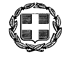 ΕΛΛΗΝΙΚΗ ΔΗΜOΚΡΑΤΙΑΠΕΡΙΦΕΡΕΙΑ ΑΝΑΤΟΛΙΚΗΣ ΜΑΚΕΔΟΝΙΑΣ - ΘΡΑΚΗΣΓΕΝΙΚΗ Δ/ΝΣΗ ΑΝΑΠΤΥΞΙΑΚΟΥ ΠΡΟΓΡ/ΣΜΟΥ ΠΕΡΙΒΑΛΛΟΝΤΟΣ ΚΑΙ  ΥΠΟΔΟΜΩΝΔ/ΝΣΗ ΤΕΧΝΙΚΩΝ ΕΡΓΩΝΤΜΗΜΑ ΣΥΓΚΟΙΝΩΝΙΑΚΩΝ ΕΡΓΩΝΑΝΤΙΚΕΙΜΕΝΟ:ΧΡΗΜΑΤΟΔΟΤΗΣΗ:Οριστική μελέτη για την κατασκευή πεζοδρομίου στην Επαρχιακή οδό Νο17 Καμαριώτισσα – Σαμοθράκη Κ.Α.Ε. :0071.9762.0002  οικ. έτους 2020-21 CPV  : 71322500-6ΠΡΟΕΚ/ΜΕΝΗ ΑΜΟΙΒΗ:59.771,12 € (χωρίς ΦΠΑ)ΕΛΛΗΝΙΚΗ ΔΗΜOΚΡΑΤΙΑΠΕΡΙΦΕΡΕΙΑ ΑΝΑΤΟΛΙΚΗΣ ΜΑΚΕΔΟΝΙΑΣ - ΘΡΑΚΗΣΓΕΝΙΚΗ Δ/ΝΣΗ ΑΝΑΠΤΥΞΙΑΚΟΥ ΠΡΟΓΡ/ΣΜΟΥ ΠΕΡΙΒΑΛΛΟΝΤΟΣ ΚΑΙ  ΥΠΟΔΟΜΩΝΔ/ΝΣΗ ΤΕΧΝΙΚΩΝ ΕΡΓΩΝΤΜΗΜΑ ΣΥΓΚΟΙΝΩΝΙΑΚΩΝ ΕΡΓΩΝΑΝΤΙΚΕΙΜΕΝΟ:Οριστική μελέτη για την κατασκευή πεζοδρομίου στην Επαρχιακή οδό Νο17 Καμαριώτισσα – Σαμοθράκη Α/ΑΚΑΤΗΓΟΡΙΑ ΜΕΛΕΤΩΝΠΡΟΕΚΤΙΜΩΜΕΝΗ ΑΜΟΙΒΗ ΦΑΚΕΛΟΥ ΕΡΓΟΥΠΡΟΣΦΕΡΟΜΕΝΗ ΤΙΜΗ ΜΕΛΕΤΗΣ (Ολογράφως)ΠΡΟΣΦΕΡΟΜΕΝΗ ΤΙΜΗ ΜΕΛΕΤΗΣ (Αριθμητικώς)1Τοπογραφική Μελέτη  (Κατ. 16)14.046,17€2Οριστική Μελέτη Οδοποιίας (Κατ. 10)17.632,47€3Υδραυλική Μελέτη (Κατ. 13)7.482,15 €4Περιβαλλοντική Μελέτη (Κατ. 27)9.807,18 €5Σύνταξη ΣΑΥ – ΦΑΥ 2.009,17 €6Σύνταξη Τευχών Δημοπράτησης997,75 €ΣΥΝΟΛΟ (προ ΦΠΑ)51.974,89 €ΑΠΡΟΒΛΕΠΤΕΣ ΔΑΠΑΝΕΣ 15%7.796,23ΣΥΝΟΛΟ ΜΕ ΑΠΡΟΒΛΕΠΤΑ ΠΡΟ ΦΠΑ59.771,12